PRESS CLIPPING HungaryFOOTBALL FOR FRIENDSHIP25. April 2017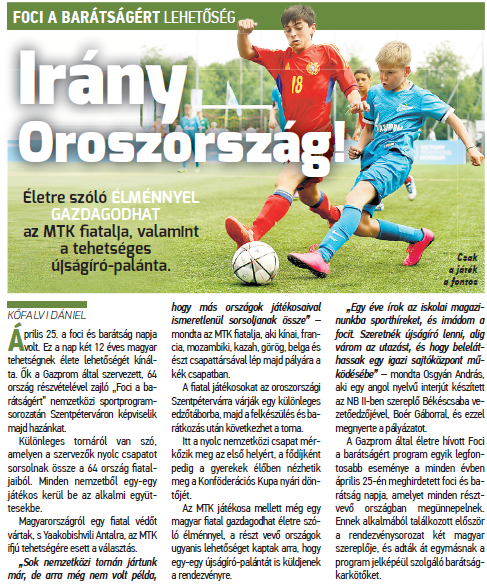 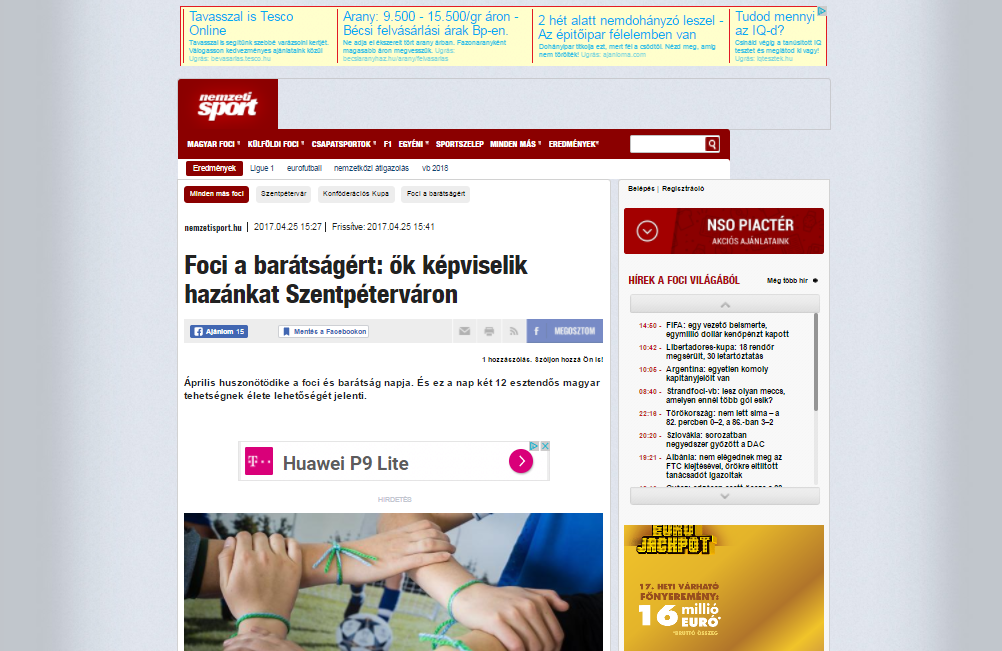 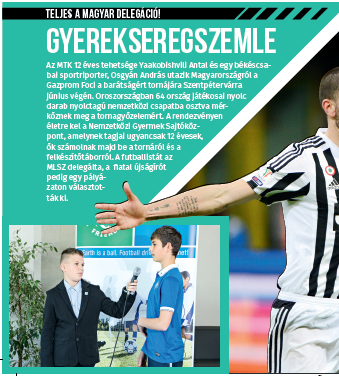 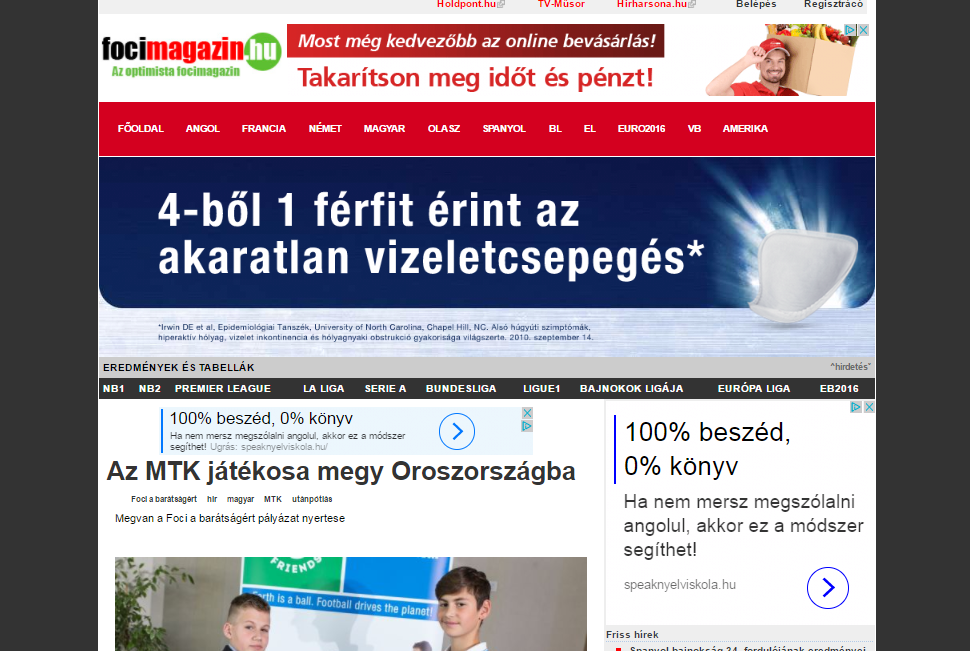 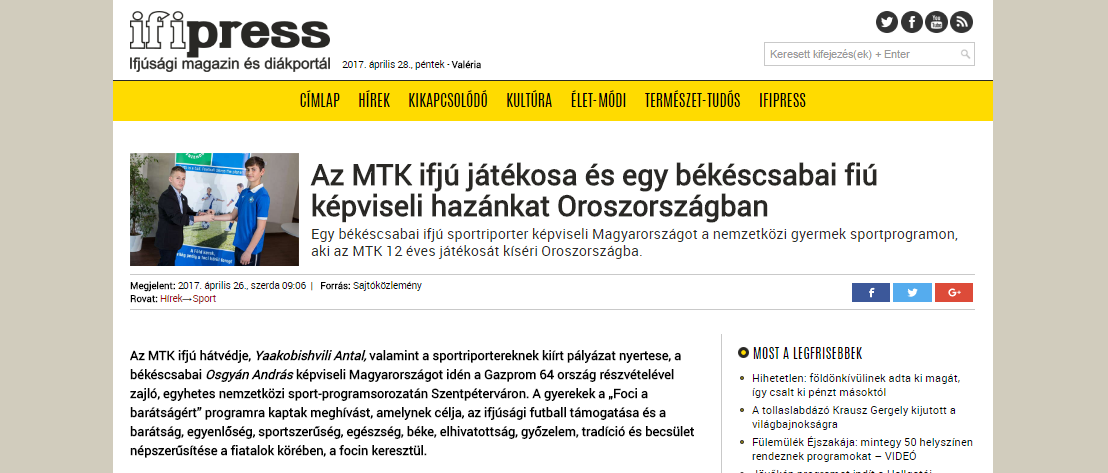 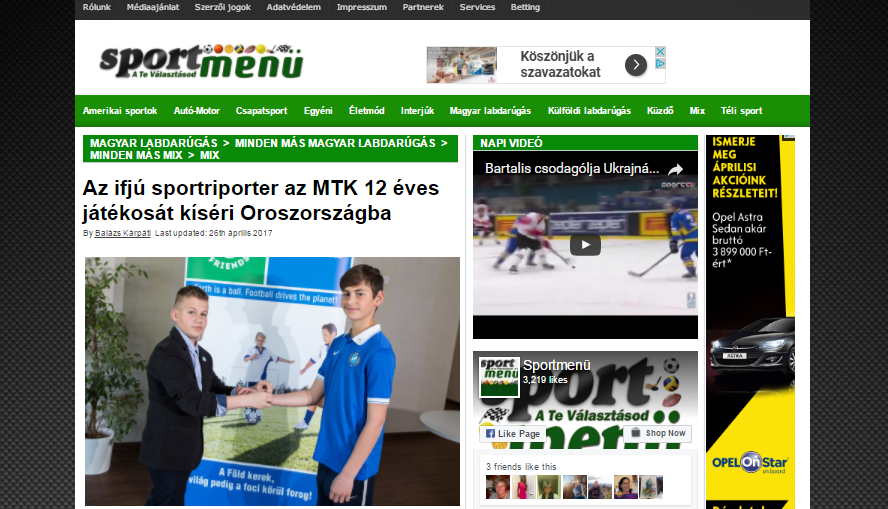 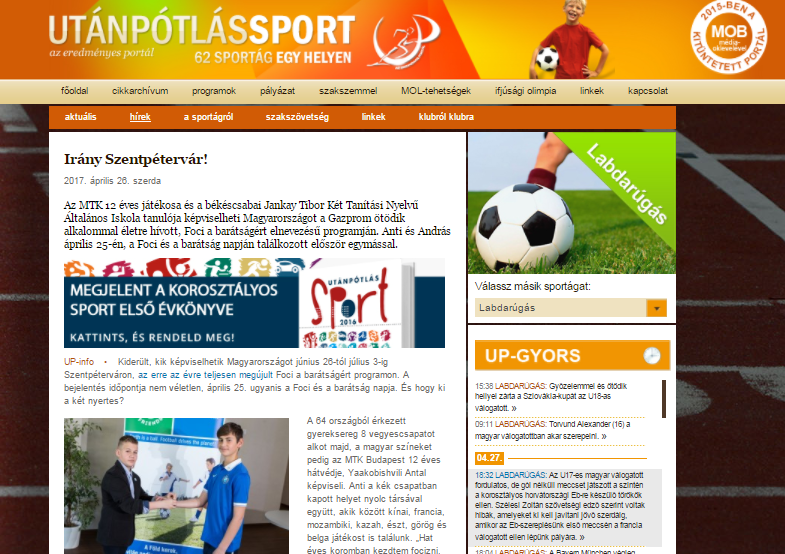 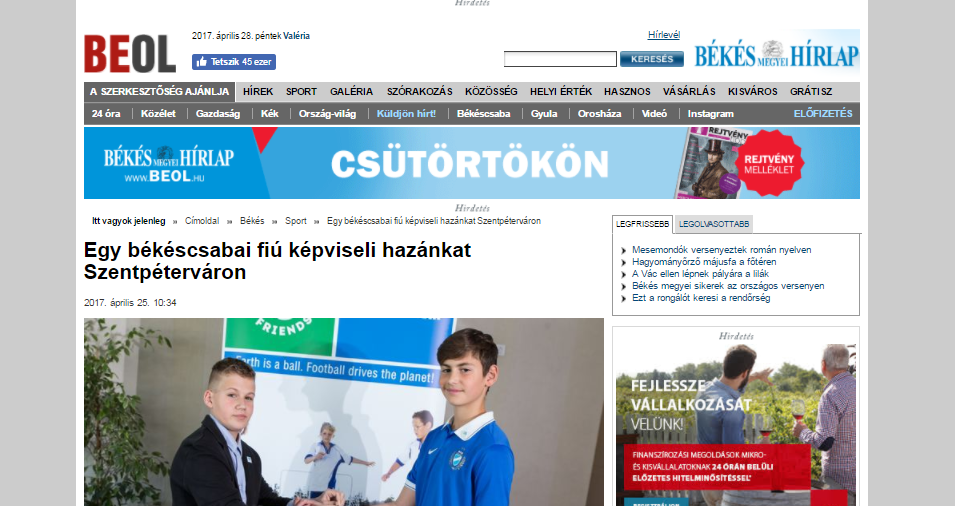 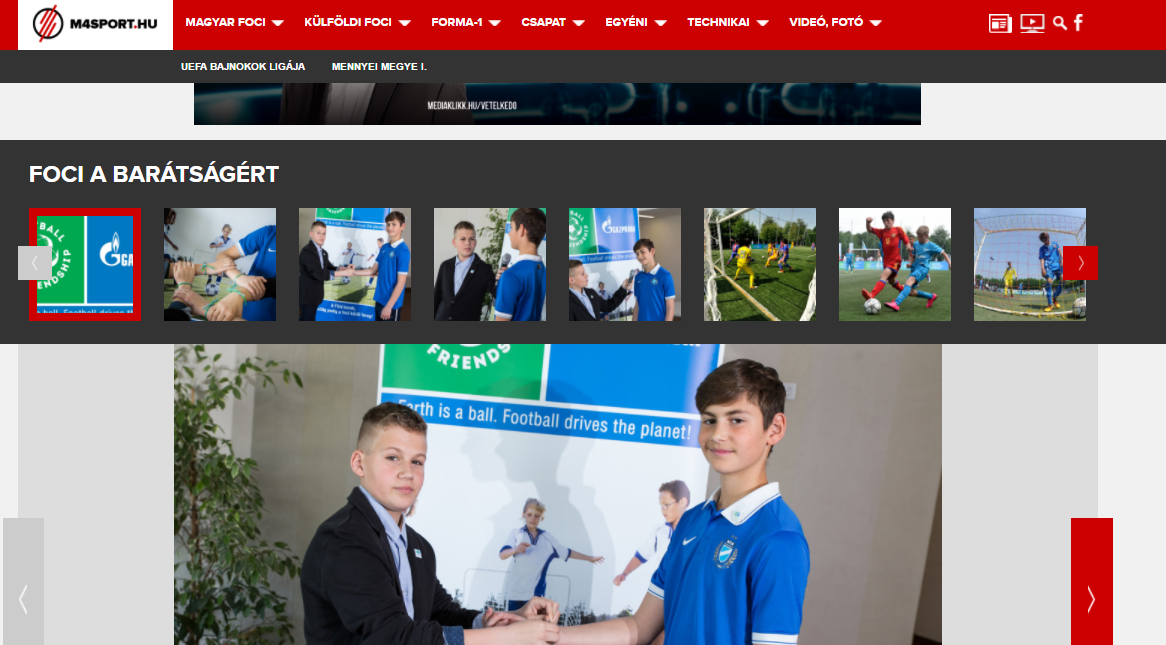 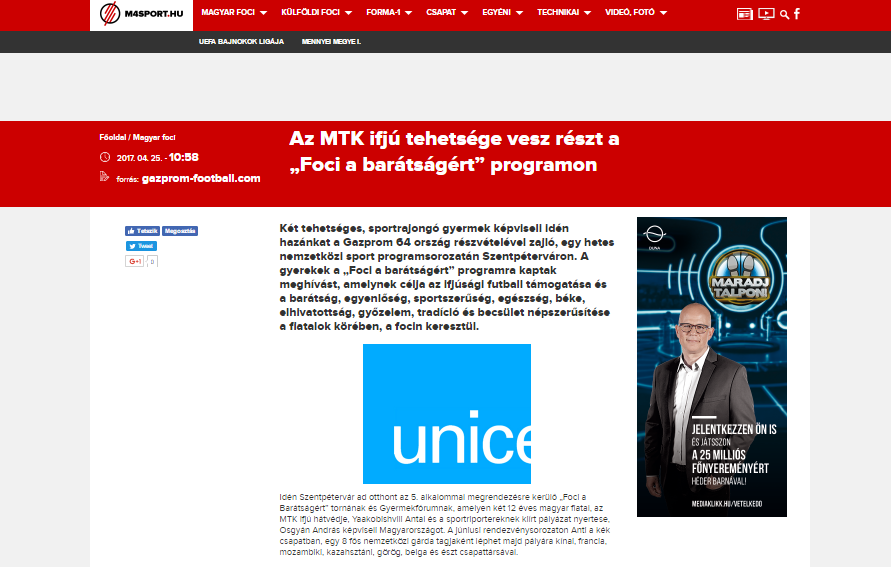 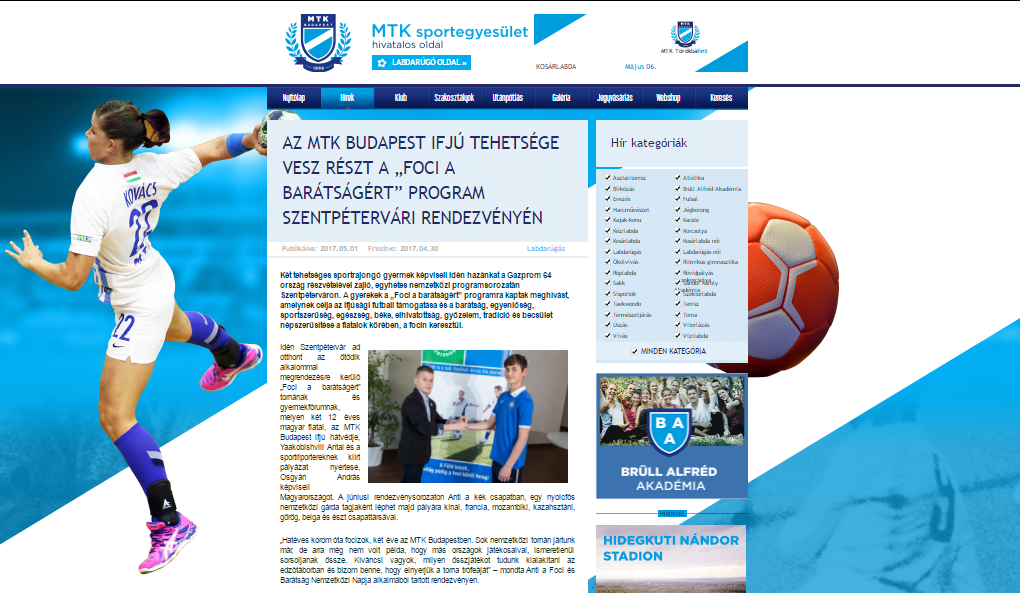 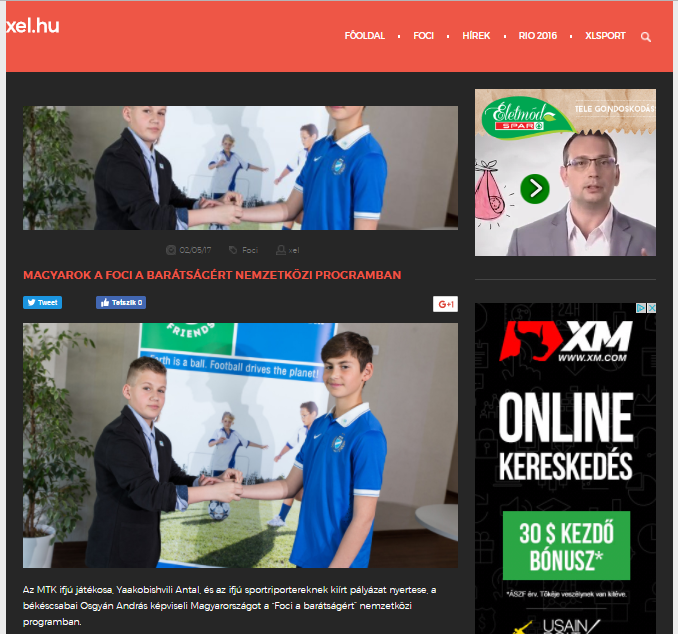 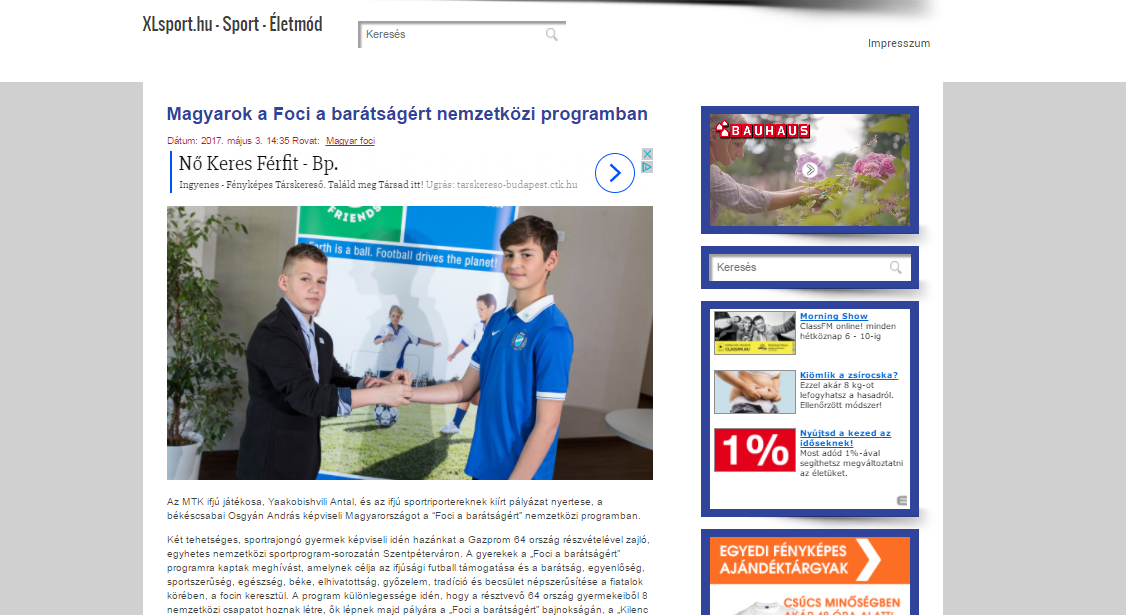 Media name:Nemzeti SportMedia type & URL:National PressMedia logo: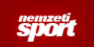 Header:Let's go to Russia!Date:26/04/2017Newsbreak:FFDayShort summaryThe Fifth season of the international children social programme „FOOTBALL FOR FRIENDSHIP” has been launched. The programme was announced by Gazprom Company, the official partner of the FIFA and the 2018 FIFA World Cup™. The number of the participating countries of the programme increased from 32 to 64 this year. In the frame of the programme - which is supported by the Hungarian Football Federation Grassroots Program - 8 international football teams were united from the countries. They will enter the field in July in St Petersburg, and then watch together the final of the FIFA Confederation Cup. A 12-year-old Hungarian sports reporter accompanies them in St Petersburg. For this position a young football fun will be selected by a tender.Link:Media name:nemzetisport.huMedia type & URL:OnlineMedia logo:Header:The young player of MTK and a boy from Békéscsaba will represent our country in RussiaDate:25/04/2017Newsbreak:FFDayShort summaryThe Fifth season of the international children social programme „FOOTBALL FOR FRIENDSHIP” has been launched. The programme was announced by Gazprom Company, the official partner of the FIFA and the 2018 FIFA World Cup™. The number of the participating countries of the programme increased from 32 to 64 this year. In the frame of the programme - which is supported by the Hungarian Football Federation Grassroots Program - 8 international football teams were united from the countries. They will enter the field in July in St Petersburg, and then watch together the final of the FIFA Confederation Cup. A 12-year-old Hungarian sports reporter accompanies them in St Petersburg. For this position a young football fun will be selected by a tender.Link:http://www.nemzetisport.hu/minden_mas_foci/foci-a-baratsagert-ok-kepviselik-magyarorszagot-szentpetervaron-2565441 Media name:Képes SportMedia type & URL:National PressMedia logo: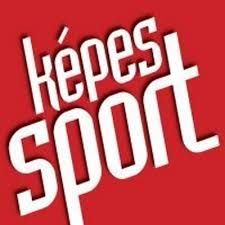 Header:The Hungarian delegation is fullDate:26/04/2017Newsbreak:FFDayShort summaryThe Fifth season of the international children social programme „FOOTBALL FOR FRIENDSHIP” has been launched. The programme was announced by Gazprom Company, the official partner of the FIFA and the 2018 FIFA World Cup™. The number of the participating countries of the programme increased from 32 to 64 this year. In the frame of the programme - which is supported by the Hungarian Football Federation Grassroots Program - 8 international football teams were united from the countries. They will enter the field in July in St Petersburg, and then watch together the final of the FIFA Confederation Cup. A 12-year-old Hungarian sports reporter accompanies them in St Petersburg. For this position a young football fun will be selected by a tender.Link:Media name:focimagazin.huMedia type & URL:OnlineMedia logo: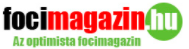 Header:The young player of MTK and a boy from Békéscsaba will represent our country in RussiaDate:25/04/2017Newsbreak:FFDayShort summaryThe Fifth season of the international children social programme „FOOTBALL FOR FRIENDSHIP” has been launched. The programme was announced by Gazprom Company, the official partner of the FIFA and the 2018 FIFA World Cup™. The number of the participating countries of the programme increased from 32 to 64 this year. In the frame of the programme - which is supported by the Hungarian Football Federation Grassroots Program - 8 international football teams were united from the countries. They will enter the field in July in St Petersburg, and then watch together the final of the FIFA Confederation Cup. A 12-year-old Hungarian sports reporter accompanies them in St Petersburg. For this position a young football fun will be selected by a tender.Link:http://www.m4sport.hu/2017/04/25/az-mtk-ifju-tehetsege-vesz-reszt-a-foci-a-baratsagert-programon/ Media name:ifipress.huMedia type & URL:OnlineMedia logo: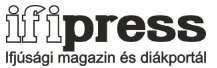 Header:The young player of MTK and a boy from Békéscsaba will represent our country in RussiaDate:26/04/2017Newsbreak:Project launchShort summaryThe Fifth season of the international children social programme „FOOTBALL FOR FRIENDSHIP” has been launched. The programme was announced by Gazprom Company, the official partner of the FIFA and the 2018 FIFA World Cup™. The number of the participating countries of the programme increased from 32 to 64 this year. In the frame of the programme - which is supported by the Hungarian Football Federation Grassroots Program - 8 international football teams were united from the countries. They will enter the field in July in St Petersburg, and then watch together the final of the FIFA Confederation Cup. A 12-year-old Hungarian sports reporter accompanies them in St Petersburg. For this position a young football fun will be selected by a tender.Link:http://ifipress.hu/foci-a-baratsagert-2017/ Media name:sportmenu.huMedia type & URL:OnlineMedia logo: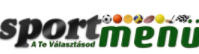 Header:The young player of MTK and a boy from Békéscsaba will represent our country in RussiaDate:26/04/2017Newsbreak:FFFDayShort summaryThe Fifth season of the international children social programme „FOOTBALL FOR FRIENDSHIP” has been launched. The programme was announced by Gazprom Company, the official partner of the FIFA and the 2018 FIFA World Cup™. The number of the participating countries of the programme increased from 32 to 64 this year. In the frame of the programme - which is supported by the Hungarian Football Federation Grassroots Program - 8 international football teams were united from the countries. They will enter the field in July in St Petersburg, and then watch together the final of the FIFA Confederation Cup. A 12-year-old Hungarian sports reporter accompanies them in St Petersburg. For this position a young football fun will be selected by a tender.Link:http://sportmenu.net/az-ifju-sportriporter-az-mtk-12-eves-jatekosat-kiseri-oroszorszagba/ Media name:utanpotlassport.huMedia type & URL:OnlineMedia logo: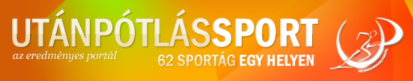 Header:The young player of MTK and a boy from Békéscsaba will represent our country in RussiaDate:26/04/2017Newsbreak:FFDayShort summaryThe Fifth season of the international children social programme „FOOTBALL FOR FRIENDSHIP” has been launched. The programme was announced by Gazprom Company, the official partner of the FIFA and the 2018 FIFA World Cup™. The number of the participating countries of the programme increased from 32 to 64 this year. In the frame of the programme - which is supported by the Hungarian Football Federation Grassroots Program - 8 international football teams were united from the countries. They will enter the field in July in St Petersburg, and then watch together the final of the FIFA Confederation Cup. A 12-year-old Hungarian sports reporter accompanies them in St Petersburg. For this position a young football fun will be selected by a tender.Link:http://www.utanpotlassport.hu/2017/04/26/irany-szentpetervar/ Media name:beol.huMedia type & URL:OnlineMedia logo: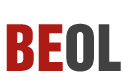 Header:The young player of MTK and a boy from Békéscsaba will represent our country in RussiaDate:26/04/2017Newsbreak:FFDayShort summaryThe Fifth season of the international children social programme „FOOTBALL FOR FRIENDSHIP” has been launched. The programme was announced by Gazprom Company, the official partner of the FIFA and the 2018 FIFA World Cup™. The number of the participating countries of the programme increased from 32 to 64 this year. In the frame of the programme - which is supported by the Hungarian Football Federation Grassroots Program - 8 international football teams were united from the countries. They will enter the field in July in St Petersburg, and then watch together the final of the FIFA Confederation Cup. A 12-year-old Hungarian sports reporter accompanies them in St Petersburg. For this position a young football fun will be selected by a tender.Link:http://www.beol.hu/bekes/sport/egy-bekescsabai-fiu-kepviseli-hazankat-szentpetervaron-722180/# Media name:m4sport.huMedia type & URL:OnlineMedia logo: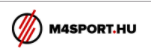 Header:The young player of MTK and a boy from Békéscsaba will represent our country in RussiaDate:26/04/2017Newsbreak:FFDayShort summaryThe Fifth season of the international children social programme „FOOTBALL FOR FRIENDSHIP” has been launched. The programme was announced by Gazprom Company, the official partner of the FIFA and the 2018 FIFA World Cup™. The number of the participating countries of the programme increased from 32 to 64 this year. In the frame of the programme - which is supported by the Hungarian Football Federation Grassroots Program - 8 international football teams were united from the countries. They will enter the field in July in St Petersburg, and then watch together the final of the FIFA Confederation Cup. A 12-year-old Hungarian sports reporter accompanies them in St Petersburg. For this position a young football fun will be selected by a tender.Link:http://www.m4sport.hu/galeriak/foci-a-baratsagert/ Media name:m4sport.huMedia type & URL:OnlineMedia logo:Header:The young player of MTK and a boy from Békéscsaba will represent our country in RussiaDate:26/04/2017Newsbreak:FFDayShort summaryThe Fifth season of the international children social programme „FOOTBALL FOR FRIENDSHIP” has been launched. The programme was announced by Gazprom Company, the official partner of the FIFA and the 2018 FIFA World Cup™. The number of the participating countries of the programme increased from 32 to 64 this year. In the frame of the programme - which is supported by the Hungarian Football Federation Grassroots Program - 8 international football teams were united from the countries. They will enter the field in July in St Petersburg, and then watch together the final of the FIFA Confederation Cup. A 12-year-old Hungarian sports reporter accompanies them in St Petersburg. For this position a young football fun will be selected by a tender.Link:http://www.m4sport.hu/2017/04/25/az-mtk-ifju-tehetsege-vesz-reszt-a-foci-a-baratsagert-programon/ Media name:mtk.huMedia type & URL:OnlineMedia logo: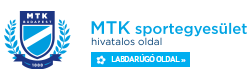 Header:The young player of MTK and a boy from Békéscsaba will represent our country in RussiaDate:01/05/2017Newsbreak:FFDayShort summaryThe Fifth season of the international children social programme „FOOTBALL FOR FRIENDSHIP” has been launched. The programme was announced by Gazprom Company, the official partner of the FIFA and the 2018 FIFA World Cup™. The number of the participating countries of the programme increased from 32 to 64 this year. In the frame of the programme - which is supported by the Hungarian Football Federation Grassroots Program - 8 international football teams were united from the countries. They will enter the field in July in St Petersburg, and then watch together the final of the FIFA Confederation Cup. A 12-year-old Hungarian sports reporter accompanies them in St Petersburg. For this position a young football fun will be selected by a tender.Link:http://mtk.hu/hirek/az-mtk-budapest-ifju-tehetsege-vesz-reszt-a-%E2%80%9Efoci-a-baratsagert%E2%80%9D-program-szentpetervari-rendezvenyen Media name:xel.huMedia type & URL:OnlineMedia logo: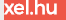 Header:Hungarians in the programme of Football for FriendshipDate:02/05/2017Newsbreak:FFDayShort summaryThe Fifth season of the international children social programme „FOOTBALL FOR FRIENDSHIP” has been launched. The programme was announced by Gazprom Company, the official partner of the FIFA and the 2018 FIFA World Cup™. The number of the participating countries of the programme increased from 32 to 64 this year. In the frame of the programme - which is supported by the Hungarian Football Federation Grassroots Program - 8 international football teams were united from the countries. They will enter the field in July in St Petersburg, and then watch together the final of the FIFA Confederation Cup. A 12-year-old Hungarian sports reporter accompanies them in St Petersburg. For this position a young football fun will be selected by a tender.Link:http://www.xel.hu/magyarok-a-foci-a-baratsagert-nemzetkozi-programban/ Media name:xlsport.huMedia type & URL:OnlineMedia logo: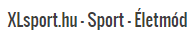 Header:Hungarians in the programme of Football for FriendshipDate:03/05/2017Newsbreak:FFDayShort summaryThe Fifth season of the international children social programme „FOOTBALL FOR FRIENDSHIP” has been launched. The programme was announced by Gazprom Company, the official partner of the FIFA and the 2018 FIFA World Cup™. The number of the participating countries of the programme increased from 32 to 64 this year. In the frame of the programme - which is supported by the Hungarian Football Federation Grassroots Program - 8 international football teams were united from the countries. They will enter the field in July in St Petersburg, and then watch together the final of the FIFA Confederation Cup. A 12-year-old Hungarian sports reporter accompanies them in St Petersburg. For this position a young football fun will be selected by a tender.Link:http://www.xlsport.hu/magyarok-a-foci-a-baratsagert-nemzetkozi-programban/ 